АДМИНИСТРАЦИЯ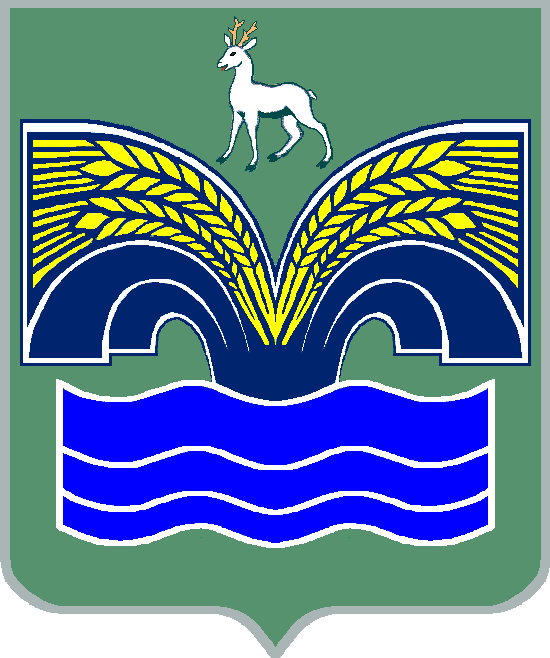 СЕЛЬСКОГО ПОСЕЛЕНИЯ ХИЛКОВО МУНИЦИПАЛЬНОГО РАЙОНА КРАСНОЯРСКИЙСАМАРСКОЙ ОБЛАСТИПОСТАНОВЛЕНИЕот 11 апреля 2019 года № 16Об утверждении отчета об исполнении бюджета сельского поселения Хилково муниципального района Красноярский Самарской области за I квартал 2019 года        В соответствии с ч. 5 ст. 264.2 Бюджетного кодекса Российской Федерации, ч.6 ст.52 Федерального закона от 06.10.2003 года № 131 – ФЗ «Об общих принципах организации местного самоуправления в Российской Федерации», ч. 4 ст. 77 Устава сельского поселения Хилково, ПОСТАНОВЛЯЮ:1. Утвердить прилагаемый отчет об исполнении бюджета сельского поселения Хилково муниципального района Красноярский   Самарской области за I квартал 2019 года.2. Направить отчет об исполнении бюджета сельского поселения Хилково муниципального района Красноярский Самарской области за I квартал 2019 года в Собрание представителей сельского поселения Хилково и бюджетно-экономическую комиссию Собрания представителей сельского поселения Хилково муниципального района Красноярский Самарской области.   	3. Опубликовать настоящее постановление в средствах массовой информации.4. Настоящее постановление вступает в силу с момента его официального опубликования.Глава сельскогопоселения Хилково							О.Ю. Долгов                                                                                                       УТВЕРЖДЕН   постановлением администрации                                                                                                            сельского поселения Хилково                                                                                                            от 11 апреля 2019 г.  № 16ОТЧЕТОб исполнении бюджета сельского поселения Хилковомуниципального района Красноярский Самарской области                      за I квартал 2019 года                Таблица № 1                                                                                     Объем поступлений доходов по основным источникам                                                                           Таблица  № 2       Ведомственная структура расходов бюджета поселения Таблица № 3Распределениебюджетных  ассигнований  по  разделам, подразделам,целевым  статьям (муниципальным  программам  и непрограммным направлениям  деятельности), группам  и  подгруппам  видов  расходов  классификации  расходов  бюджета поселения на 2019  годТаблица  № 4     ИСТОЧНИКИ внутреннего финансирования дефицита местного бюджета Таблица № 5Сведения о муниципальных служащих администрациисельского поселения ХилковоКод бюджетной классификацииНаименование доходаПлан(тыс. руб.)Факт(тыс. руб.)000 100 00000 00 0000 000Налоговые и неналоговые доходы4 105,3770,6000 101 00000 00 0000 000Налоги на прибыль, доходы430,094,8000 101 02000 01 0000 110Налог на доходы физических лиц430,094,8000 103 00000 00 0000 000Налоги на товары (работы, услуги), реализуемые на территории Российской Федерации2 161,3576,2000 103 02231 01 0000 110Доходы от уплаты акцизов на дизельное топливо, подлежащие распределению между бюджетами субъектов Российской Федерации и местными бюджетами с учетом установленных дифференцированных нормативов отчислений в местные бюджеты (по нормативам, установленным Федеральным законом о федеральном бюджете в целях формирования дорожных фондов субъектов Российской Федерации)810,0253,1000 103 02241 01 0000 110Доходы от уплаты акцизов на моторные масла для дизельных и (или) карбюраторных (инжекторных) двигателей, подлежащие распределению между бюджетами субъектов Российской Федерации и местными бюджетами с учетом установленных дифференцированных нормативов отчислений в местные бюджеты (по нормативам, установленным Федеральным законом о федеральном бюджете в целях формирования дорожных фондов субъектов Российской Федерации)6,01,8000 103 02251 01 0000 110Доходы от уплаты акцизов на автомобильный бензин, подлежащие распределению между бюджетами субъектов Российской Федерации и местными бюджетами с учетом установленных дифференцированных нормативов отчислений в местные бюджеты (по нормативам, установленным Федеральным законом о федеральном бюджете в целях формирования дорожных фондов субъектов Российской Федерации)1 455,0371,1000 103 02261 01 0000 110Доходы от уплаты акцизов на прямогонный бензин, подлежащие распределению между бюджетами субъектов Российской Федерации и местными бюджетами с учетом установленных дифференцированных нормативов отчислений в местные бюджеты (по нормативам, установленным Федеральным законом о федеральном бюджете в целях формирования дорожных фондов субъектов Российской Федерации)- 109,7- 49,8000 105 00000 00 0000 000Налоги на совокупный доход74,010,0000 105 03010 01 0000 110Единый сельскохозяйственный налог74,010,0000 106 00000 00 0000 000Налоги на имущество1 410,081,3000 106 01000 00 0000 110Налог на имущество физических лиц690,047,3000 106 06000 00 0000 110Земельный налог720,034,3000 111 00000 00 0000 000Доходы от использования имущества, находящегося       в государственной и муниципальной собственности30,08,0000 111 05035 10 0000 120Доходы от сдачи в аренду имущества, находящегося      в оперативном управлении органов управления сельских поселений и созданных ими учреждений (за исключением имущества муниципальных бюджетных автономных учреждений)30,08,0000 200 00000 00 0000 000Безвозмездные поступления6 958,11 706,0000 202 00000 00 0000 000Безвозмездные поступления от других бюджетов бюджетной системы Российской Федерации6 958,11 706,0000 202 10000 00 0000 150Дотации бюджетам бюджетной системы Российской Федерации и муниципальных образований4 300,01 353,0000 202 15001 10 0000 150Дотации бюджетам сельских поселений на выравнивание бюджетной обеспеченности3 199,8912,9000 202 15002 10 0000 150Дотации бюджетам сельских поселений на поддержку мер           по обеспечению сбалансированности бюджетов1 100,2440,1000 202 20000 00 0000 150Субсидии бюджетам бюджетной системы Российской Федерации и муниципальных образований (межбюджетные субсидии)2 434,0297,0000 202 29999 10 0000 150Прочие субсидии бюджетам сельских поселений2 434,0297,0000 202 30000 00 0000 150Субвенции бюджетам бюджетной системы Российской Федерации224,156,0000 202 35118 10 0000 150Субвенции бюджетам сельских поселений на осуществление первичного воинского учета на территориях, где отсутствуют военные комиссариаты224,156,0Всего доходов:11 063,42 476,6КодНаименование главного распорядителя средств бюджета поселенияРазделПодразделЦелевая статья расходовВид расходов План(тыс. руб.)Факт(тыс. руб.)368Администрация сельского поселения Хилково муниципального района Красноярский Самарской области368Общегосударственные вопросы01003 733,0523,3368Функционирование высшего должностного лица субъекта Российской Федерации и муниципального образования0102811,0100,9368Непрограммные направления расходов бюджета01029800000000811,0100,9368Расходы на выплаты персоналу государственных (муниципальных) органов01029800000000120811,0100,9368Функционирование Правительства Российской Федерации, высших исполнительных органов государственной власти субъектов Российской Федерации, местных администраций01042 634,3358,0368Непрограммные направления расходов бюджета010498000000002 634,3358,0368Расходы на выплаты персоналу государственных (муниципальных) органов010498000000001202 246,9306,5368Иные закупки товаров, работ и услуг для обеспечения государственных (муниципальных) нужд01049800000000240335,042,9368Иные межбюджетные трансферты0104980000000054017,44,3368Уплата налогов, сборов и иных платежей0104980000000085035,04,3368Обеспечение деятельности финансовых, налоговых и таможенных органов и органов финансового (финансово бюджетного) надзора010673,118,3368Непрограммные направления расходов бюджета0106980000000073,118,3368Иные межбюджетные трансферты0106980000000054073,118,3368Резервные фонды011130,0-368Непрограммные направления расходов бюджета поселения 0111980000000030,0-368Резервные средства0111980000000087030,0-368Другие общегосударственные вопросы0113184,646,1368Непрограммные направления расходов бюджета01139800000000184,646,1368Иные межбюджетные трансферты01139800000000540184,646,1368Мобилизационная и вневойсковая подготовка0203224,138,1368Непрограммные направления расходов бюджета02039800000000224,138,1368Расходы на выплаты персоналу государственных (муниципальных) органов02039800000000120224,138,1368Национальная безопасность и правоохранительная деятельность0300594,1197,8368Обеспечение пожарной безопасности0310594,1197,8368Непрограммные направления расходов бюджета03109800000000594,1197,8368Субсидии некоммерческим организациям (за исключением государственных (муниципальных) учреждений)03109800000000630594,1197,8368Национальная экономика04002 542,31 201,0368Сельское хозяйство и рыболовство0405376,0-368Непрограммные направления расходов бюджета04059800000000376,0-368Субсидии юридическим лицам (кроме некоммерческих организаций), индивидуальным предпринимателям, физическим лицам – производителям товаров, работ и услуг04059800000000810376,0-368Дорожное хозяйство (дорожные фонды)04092 161,31 201,0368Муниципальная программа «Модернизация и развитие автомобильных дорог общего пользования местного значения в сельском поселении Хилково муниципального района Красноярский Самарской области на 2018 – 2020 годы»04090100000000261,3-368Иные закупки товаров, работ и услуг для обеспечения государственных (муниципальных) нужд04090100000000240261,3-368Непрограммные направления расходов бюджета040998000000001900,01 201,0368Иные закупки товаров, работ и услуг для обеспечения государственных (муниципальных) нужд040998000000002401900,01 201,0368Другие вопросы в области национальной экономики 04125,0-Муниципальная программа «Развитие малого и среднего предпринимательства на территории сельского поселении Хилково муниципального района Красноярский Самарской области на 2018-2020 годы»041202000000005,0-368Иные закупки товаров, работ и услуг для обеспечения государственных (муниципальных нужд)041202000000002405,0-368Жилищно-коммунальное хозяйство05001 797,8216,0368Жилищное хозяйство0501106,08,8368Непрограммные направления расходов бюджета05019800000000106,08,8368Уплата налогов, сборов и иных платежей05019800000000850106,08,8368Благоустройство05031 691,8207,2368Непрограммные направления расходов бюджета050398000000001 691,8207,2368Иные закупки товаров, работ и услуг для обеспечения государственных (муниципальных) нужд050398000000002401 165,9207,2368Иные межбюджетные трансферты05039800000000540525,9-368Образование070023,01,6368Молодежная политика070723,01,6368Непрограммные направления расходов бюджета0707980000000023,01,6368Иные закупки товаров, работ и услуг для государственных (муниципальных) нужд0707980000000024023,01,6368Культура, кинематография08001 974,6493,7368Культура08011 974,6493,7368Непрограммные направления расходов бюджета080198000000001 974,6493,7368Иные межбюджетные трансферты080198000000005401 974,6493,7368Социальная политика1000120,044,1368Охрана семьи и детства1004120,044,1368Непрограммные направления расходов бюджета10049800000000120,044,1368Иные закупки товаров, работ и услуг для обеспечения государственных (муниципальных нужд) 10049800000000240120,044,1368Физическая культура и спорт11007,0-368Массовый спорт11027,0-368Непрограммные направления расходов бюджета110298000000007,0-368Иные закупки товаров, работ и услуг для обеспечения государственных (муниципальных нужд) 110298000000002407,0-368Средства массовой информации120047,511,9368Периодическая печать и издательства120247,511,9368Непрограммные направления расходов бюджета1202980000000047,511,9368Иные межбюджетные трансферты1202980000000054047,511,9Всего расходов:11 063,42 727,5Наименование главного распорядителя средств бюджета поселенияРазделПодразделЦелевая статья расходовВид расходов План тыс. руб.Факт тыс. руб.Общегосударственные вопросы01003 733,0523,3Функционирование высшего должностного лица субъекта Российской Федерации и муниципального образования0102811,0100,9Непрограммные направления расходов бюджета01029800000000811,0100,9Расходы на выплаты персоналу государственных (муниципальных) органов01029800000000120811,0100,9Функционирование Правительства Российской Федерации, высших исполнительных органов государственной власти субъектов Российской Федерации, местных администраций01042 634,3358,0Непрограммные направления расходов бюджета010498000000002 634,3358,0Расходы на выплаты персоналу государственных (муниципальных) органов010498000000001202 246,9306,5Иные закупки товаров, работ и услуг для обеспечения государственных (муниципальных) нужд01049800000000240335,042,9Иные межбюджетные трансферты0104980000000054017,44,3Уплата налогов, сборов и иных платежей0104980000000085035,04,3Обеспечение деятельности финансовых, налоговых и таможенных органов и органов финансового (финансово бюджетного) надзора010673,118,3Непрограммные направления расходов бюджета0106980000000073,118,3Иные межбюджетные трансферты0106980000000054073,118,3Резервные фонды011130,0-Непрограммные направления расходов бюджета поселения 0111980000000030,0-Резервные средства0111980000000087030,0-Другие общегосударственные вопросы0113184,646,1Непрограммные направления расходов бюджета01139800000000184,646,1Иные межбюджетные трансферты01139800000000540184,646,1Мобилизационная и вневойсковая подготовка0203224,138,1Непрограммные направления расходов бюджета02039800000000224,138,1Расходы на выплаты персоналу государственных (муниципальных) органов02039800000000120224,138,1Национальная безопасность и правоохранительная деятельность0300594,1197,8Обеспечение пожарной безопасности0310594,1197,8Непрограммные направления расходов бюджета03109800000000594,1197,8Субсидии некоммерческим организациям (за исключением государственных (муниципальных) учреждений)03109800000000630594,1197,8Национальная экономика04002 542,31 201,0Сельское хозяйство и рыболовство0405376,0-Непрограммные направления расходов бюджета04059800000000376,0-Субсидии юридическим лицам (кроме некоммерческих организаций), индивидуальным предпринимателям, физическим лицам – производителям товаров работ и услуг04059800000000810376,0-Дорожное хозяйство (дорожные фонды)04092 161,31 201,0Муниципальная программа «Модернизация и развитие автомобильных дорог общего пользования местного значения в сельском поселении Хилково муниципального района Красноярский Самарской области на 2018 – 2020 годы»04090100000000261,3-Иные закупки товаров, работ и услуг для обеспечения государственных (муниципальных) нужд04090100000000240261,3-Непрограммные направления расходов бюджета040998000000001900,01 201,0Иные закупки товаров, работ и услуг для обеспечения государственных (муниципальных) нужд040998000000002401900,01 201,0Другие вопросы в области национальной экономики 04125,0-Муниципальная программа «Развитие малого и среднего предпринимательства на территории сельского поселении Хилково муниципального района Красноярский Самарской области на 2018-2020 годы»041202000000005,0-Иные закупки товаров, работ и услуг для обеспечения государственных (муниципальных нужд)041202000000002405,0-Жилищно-коммунальное хозяйство05001 797,8216,0Жилищное хозяйство0501106,08,8Непрограммные направления расходов бюджета05019800000000106,08,8Уплата налогов, сборов и иных платежей05019800000000850106,08,8Благоустройство05031 691,8207,2Непрограммные направления расходов бюджета050398000000001 691,8207,2Иные закупки товаров, работ и услуг для обеспечения государственных (муниципальных) нужд050398000000002401 165,9207,2Иные межбюджетные трансферты05039800000000540525,9-Образование070023,01,6Молодежная политика070723,01,6Непрограммные направления расходов бюджета0707980000000023,01,6Иные закупки товаров, работ и услуг для государственных (муниципальных) нужд0707980000000024023,01,6Культура, кинематография08001 974,6493,7Культура08011 974,6493,7Непрограммные направления расходов бюджета080198000000001 974,6493,7Иные межбюджетные трансферты080198000000005401 974,6493,7Социальная политика1000120,044,1Охрана семьи и детства1004120,044,1Непрограммные направления расходов бюджета10049800000000120,044,1Иные закупки товаров, работ и услуг для обеспечения государственных (муниципальных нужд) 10049800000000240120,044,1Физическая культура и спорт11007,0-Массовый спорт11027,0--Непрограммные направления расходов бюджета110298000000007,0-Иные закупки товаров, работ и услуг для обеспечения государственных (муниципальных нужд) 110298000000002407,0-Средства массовой информации120047,511,9Периодическая печать и издательства120247,511,9Непрограммные направления расходов бюджета1202980000000047,511,9Иные межбюджетные трансферты1202980000000054047,511,9Всего расходов:11 063,42 727,5Код администратораКод источника финансированияНаименование кода группы, подгруппы, статьи, вида источника финансирования дефицита бюджета, кода классификации операций сектора муниципального управления, относящихся к источникам финансирования дефицита местного бюджетаПлан (тыс. руб.)Факт (тыс. руб.)36801000000000000000Источники внутреннего финансирования дефицита бюджета--250,936801050000000000000Изменение остатков средств на счетах по учету средств бюджета--250,936801050000000000500Увеличение остатков средств бюджета-11 063,4- 2 476,636801050200000000500Увеличение прочих остатков средств бюджета-11 063,4- 2 476,636801050201000000510Увеличение прочих остатков денежных средств бюджета-11 063,4- 2 476,636801050201100000510Увеличение прочих остатков денежных средств бюджетов поселений-11 063,4- 2 476,636801050000000000600Уменьшение остатков средств бюджета11 063,42 727,536801050200000000600Уменьшение прочих остатков средств бюджета11 063,42 727,536801050201000000610Уменьшение прочих остатков денежных средств бюджетов11 063,42 727,536801050201100000610Уменьшение прочих остатков денежных средств бюджетов поселений11 063,42 727,5№ п/пЧисленность Денежное содержание за I квартал 2019 г.12314306,5Итого4306,5